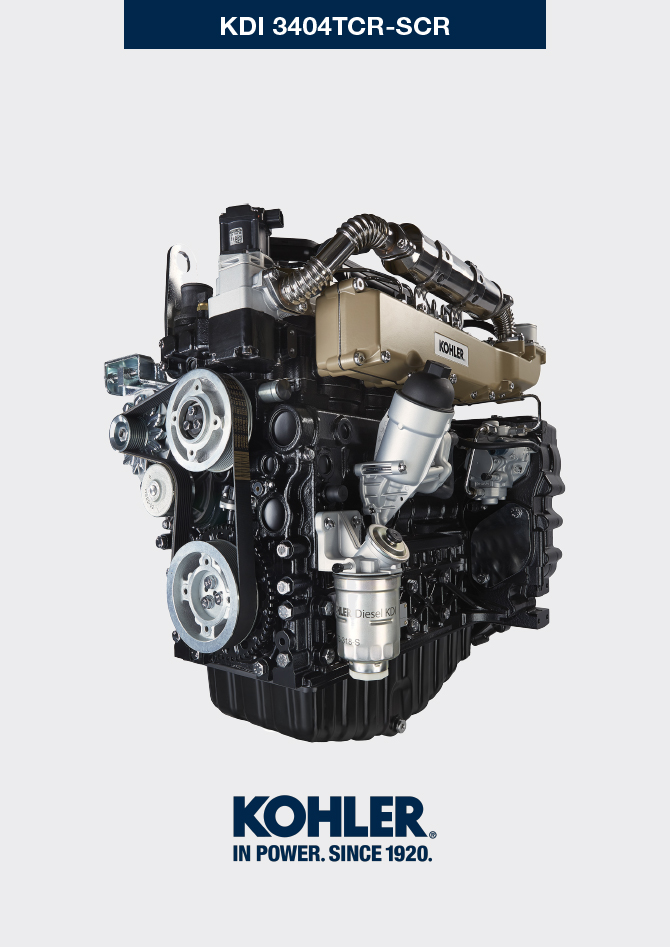 Informations sur l'entretienInformations utiles sur l'entretienMaintenance périodiqueContrôle du niveau d'huile (jauge standard)Contrôle du filtre à airContrôle du radiateur - surface d'échangeContrôle des tuyaux en caoutchoucContrôle du niveau du liquide de refroidissementContrôle de la courroie de l'alternateur Poly-VContrôle cartouche de filtre et pré-filtre carburantConservation du produitStockage du moteur jusqu'à 6 moisStockage du moteur au-delà de 6 moisDémarrage du moteur après le stockageInutilisation de la machine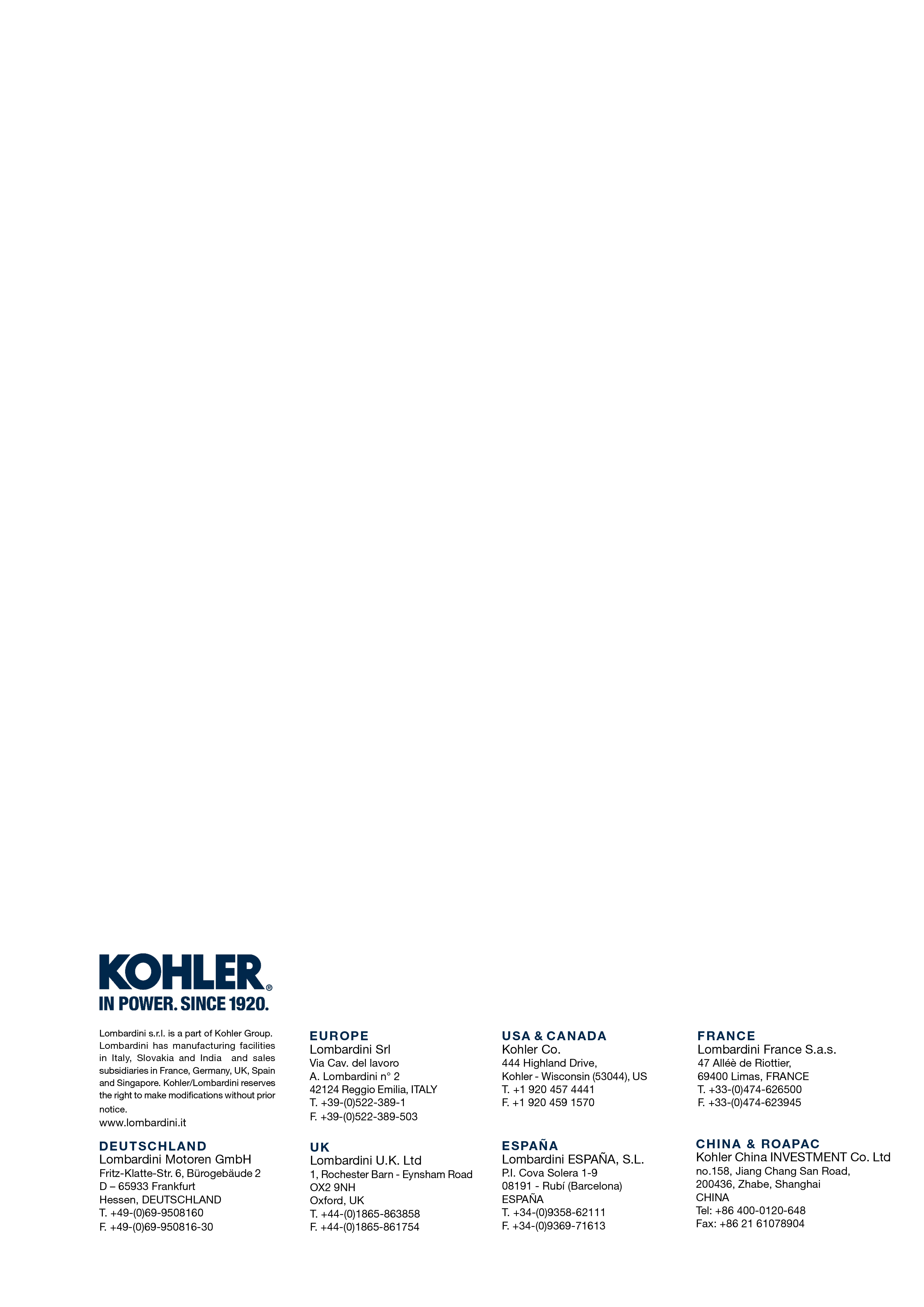 Informations sur l'entretienManuel utilisation et entretien KDI 3404 TCR-SCR (REV. 03.4)Ce chapitre comporte l'illustration des opérations qui peuvent être effectuées directement par l'utilisateur s'il possède les compétences appropriées, décrites dans les Tab. 5.1 et
Tab. 5.2.Les contrôles périodiques et les opérations d'entretien doivent être effectués conformément aux échéances et aux modalités indiquées dans ce manuel, et sont à la charge de l'utilisateur.Le non-respect des normes et des échéances d'entretien compromet le bon fonctionnement du moteur et sa durée, et fait par conséquent déchoir la garantie.Afin de prévenir tout dommage de personnes et de choses, lire attentivement les mises en garde indiquées ci-dessous, avant d'intervenir sur le moteur.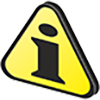 Important
Avant de procéder à cette opération, lire le Par. 3.2.2 .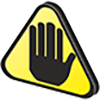 AvertissementEffectuer toutes les opérations avec le moteur éteint et à température ambiante.Le ravitaillement et le contrôle du niveau d’huile doivent être effectués avec le moteur en position horizontale.Avant chaque démarrage, pour éviter des fuites d’huile, s’assurer que: - la jauge du niveau d’huile soit correctement insérée;

- les éléments suivants soient correctement serrés:

- le bouchon de vidange de l’huile;

- le bouchon de ravitaillement d’huile.Les intervalles de la maintenance préventive se trouvent dans le Tableau 5.1 et Tableau 5.2, et se rapportent à une exploitation du moteur dans des conditions de fonctionnement normales avec un carburant et une huile conformes aux spécifications recommandées.5.15.21 - En cas de faible consommation : 12 mois. 2 - L’intervalle de temps qui doit s’écouler avant de contrôler l’élément filtrant, dépend de l’environnement d’exploitation du moteur. Le filtre à air doit être nettoyé et remplacé plus fréquemment dans des conditions très élevées de poussières.
6 - S'adresser aux ateliers autorisés KOHLER.

7 - L’intervalle de remplacement est uniquement une indication, il dépend essentiellement des conditions environnementales et de l’état des tuyaux contrôlé à l’occasion d’une inspection visuelle régulière.

8 - Le premier contrôle doit être effectué au bout de 10 heures.

9 - Tester tous les ans l’état du réfrigérant à l’aide de bandelettes d’essai de réfrigérant.

10 - Il est recommandé d’ajouter des SCA (Additifs de refroidissement supplémentaires) au premier intervalle de maintenance.
11 - Au cas le réservoir AdBlue ne serait pas doté de système de filtration, le remplacement devra être effectué toutes les 500 heures.Dévisser le bouchon de ravitaillement de l’huile A. Retirer la jauge de niveau d’huile B et contrôler que le niveau soit proche de MAX.Remplir si le niveau n’est pas proche de MAX.Réinsérer correctement la jauge de niveau d’huile B.Revisser le bouchon A (Fig. 5.2).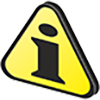 ImportantNe pas faire fonctionner le moteur si le niveau d’huile est en-dessous du minimum.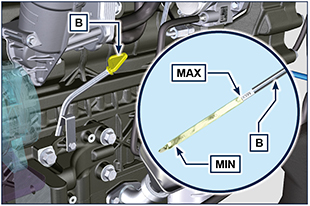 5.1Dévisser le bouchon de ravitaillement de l’huile A. Retirer la jauge de niveau d’huile B et contrôler que le niveau soit proche de MAX.Remplir si le niveau n’est pas proche de MAX.Réinsérer correctement la jauge de niveau d’huile B.Revisser le bouchon A (Fig. 5.2).ImportantNe pas faire fonctionner le moteur si le niveau d’huile est en-dessous du minimum.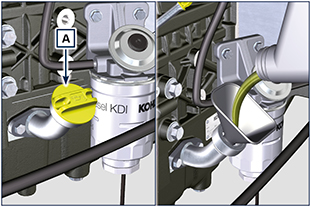 5.2REMARQUE: Composants pas nécessairement fournis par KOHLER.Tirer l’insert F pour débloquer le couvercle A.Tourner dans le sens des aiguilles d’une montre et retirer le couvercle A.Nettoyer entièrement les composants A et D à l’aide d’un chiffon humide.Ne pas utiliser d’air comprimé, taper, légèrement et plusieurs fois, la partie frontale E sur une surface plate.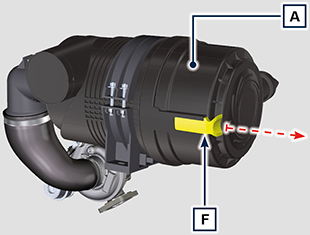 5.3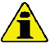 ImportanteQuand la cartouche G est sale, ne pas nettoyer mais remplacer les cartouches B et G.Montare Installer les cartouches G et B.Installer le couvercle A en effectuant les opérations du point 2 et 1 dans le sens inverse.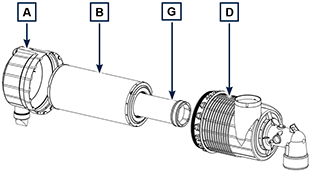 5.4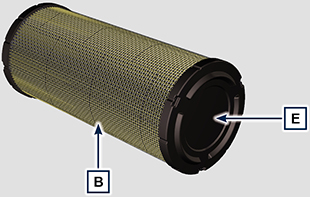 5.5REMARQUE : Composants pas fourni par KOHLER .Se référer à la documentation technique de la machine.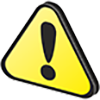 DangerPour les mises en garde de sécurité, voir le Cap. 3.Le contrôle s'effectue en écrasant ou en fléchissant légèrement le tuyau tout le long du parcours et à proximité des colliers de serrage. Les composants doivent être remplacés s'ils ont des lézardes, fissures, coupures, fuites et s'ils ne conservent pas une certaine élasticité.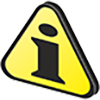 ImportantAvant de procéder à cette opération, lire le Par. 3.2.2 .Si les tuyaux sont endommagés, s'adresser à un atelier autorisé KOHLER.Pour les autres tuyaux qui ne sont pas représentés, veuillez vous référer à la documentation technique du véhicule.
  5.3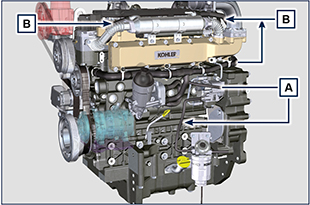  Vérifier l'intégrité des:

- Tuyaux pour le circuit du carburant A.

- Manchons pour le circuit de refroidissement B.

- Tuyaux pour le circuit du reniflard C.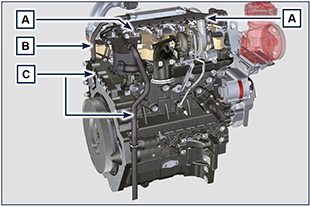 5.4REMARQUE : Composants pas fourni par KOHLER .Se référer à la documentation technique de la machine.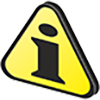 Important
Avant de procéder à cette opération, lire le Par. 3.2.2 .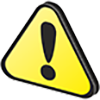 DangerPour les mises en garde de sécurité, voir le Cap. 3 .REMARQUE: La courroie Poly-V est à réglage fixe.
Contrôler l'état de la courroie A; si elle est détériorée ou pas intacte, la remplacer.
REMARQUE: S'assurer que les nervures de la courroie A soient correctement insérées dans les gorges des poulies B (comme représenté en D1 et D2)..
Démarrer le moteur et au bout de quelques minutes de fonctionnement , l'arrêter et le laisser refroidir à température ambiante, et vérifier la mise sous tension de la courroie au point p. Le contrôle avec vibration a une valeur comprise entre 135 et 178 Hz.
REMARQUE: Si la courroie n'est pas conforme aux valeurs de tension prescrites, la faire remplacer dans un atelier autorisé KOHLER.REMARQUE: Les courroies A2, A3 ne sont pas fournies par KOHLER. Se référer à la documentation technique de la machine.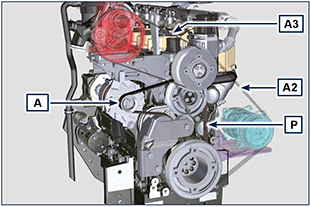 5.5Important
Avant de procéder à cette opération, lire le Par. 3.2.2 .DangerPour les mises en garde de sécurité, voir le Cap. 3 .REMARQUE: La courroie Poly-V est à réglage fixe.
Contrôler l'état de la courroie A; si elle est détériorée ou pas intacte, la remplacer.
REMARQUE: S'assurer que les nervures de la courroie A soient correctement insérées dans les gorges des poulies B (comme représenté en D1 et D2)..
Démarrer le moteur et au bout de quelques minutes de fonctionnement , l'arrêter et le laisser refroidir à température ambiante, et vérifier la mise sous tension de la courroie au point p. Le contrôle avec vibration a une valeur comprise entre 135 et 178 Hz.
REMARQUE: Si la courroie n'est pas conforme aux valeurs de tension prescrites, la faire remplacer dans un atelier autorisé KOHLER.REMARQUE: Les courroies A2, A3 ne sont pas fournies par KOHLER. Se référer à la documentation technique de la machine.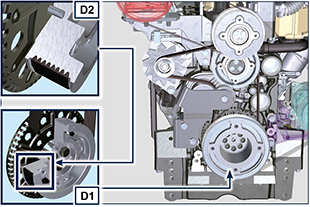 5.6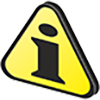 Important
Avant de procéder à cette opération, lire le Par. 3.2.2 .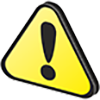 DangerPour les mises en garde de sécurité, voir le Cap. 3 .Lorsque le témoin de présence d'eau dans la cartouche du filtre du carburant s'allume:Dévisser légèrement la vis papillon A sans la démonter.Faire sortir l'eau s’il y en A.Visser la vis papillon A, dès que le carburant s'écoule au dehors.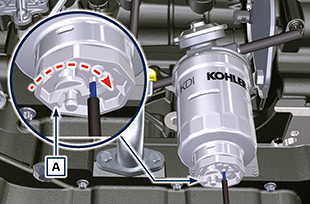 5.7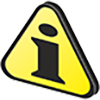 Important:Si les moteurs ne sont pas utilisés pendant une période allant jusqu'à 6 mois, ils doivent être protégés, par les opérations décrites dans le paragraphe Stockage du moteur (jusqu'à 6 mois) ( Par. 5.11 ).Au-delà de 6 mois d’inutilisation du moteur, il est nécessaire d'effectuer une intervention protectrice pour étendre la période de stockage (au-delà de 6 mois) ( Par. 5.12 ).En cas d’inactivité du moteur, le traitement protecteur doit être répété au plus tard dans les 24 mois suivant le dernier traitement effectué.Avant le stockage, vérifier que:La pièce, où le moteur sera conservé, ne soit pas humide ou exposée aux intempéries. Protéger adéquatement le moteur contre la poussière, l'humidité et les agents atmosphériques.Le lieu ne soit pas à proximité de tableaux électriques.Éviter que l'emballage ne soit en contact direct avec le sol.Effectuer les points décrits dans le Par. 5.11 .Changer l’huile moteur ( Par. 6.1 ).Ravitailler avec du carburant contenant des additifs pour stockages de longue durée. Il est conseillé d'utiliser les additifs suivants:

DEFA Fluid Plus (Pakelo Lubrifiants),

Diesel Treatment (Green Star),

Top Diesel (Bardhal),

STP ® Diesel Fuel Injector Treatment.Avec cuve d'expansion: contrôler que le liquide de refroidissement soit au niveau MAX..Sans cuve d'expansion: Le liquide doit recouvrir les tuyaux à l'intérieur du radiateur d’environ 5 mm. Ne pas remplir complètement le radiateur mais laisser un volume libre adéquat pour l'expansion du liquide réfrigérant.Démarrer le moteur et le maintenir au régime minimum, sans charge, pendant environ 2 minutes.Amener le moteur aux 3/4 du régime MAX. pendant 5 à 10 minutes.Arrêter le moteur.Vider complètement le réservoir du carburant.Vaporiser de l’huile SAE 10W-40 dans les collecteurs d’échappement et d’admission.Fermer les conduites d’admission et d’échappement afin d’éviter l’introduction de corps étranger.Nettoyer soigneusement toutes les parties extérieures du moteur. Lors du lavage du moteur avec des dispositifs de lavage sous pression ou à vapeur, éviter de diriger le jet à haute pression vers les composants électriques, les joints des câbles et les bagues d’étanchéité (système S.P.I.). En cas de lavage à haute pression ou à vapeur, il est important de maintenir une distance minimum d’au moins 200 mm entre la surface à laver et la buse. Éviter absolument les composants comme l'alternateur, le démarreur et la centrale.Traiter les parties non vernies avec des produits protecteurs.Remplir le réservoir d’AdBlue®/DEF jusqu’au niveau de MAX admis.Si la protection du moteur est effectuée selon les suggestions indiquées, il ne se produira aucun dégât lié à la corrosion.Enlever la toile de protection.Retirer le traitement protecteur des parties extérieures en utilisant un chiffon imbibé de produit dégraissant.Injecter de l’huile lubrifiante (pas plus de 2 cm3) dans les conduites d’admission.Verser du carburant neuf dans le réservoir.Vérifier que les niveaux d’huile et de liquide réfrigérant soient proches de MAX.Effectuer l’élimination de l’AdBlue®/DEF présent dans le réservoir, remplacer le filtre de la pompe d’AdBlue®/DEF et effectuer un lavage du réservoir et du circuit d’AdBlue®/DEF à l’aide d’eau distillée chaude.Confier le contrôle de l’injecteur d’AdBlue®/DEF à un atelier agrée Kohler.Démarrer le moteur et le maintenir au régime minimum, sans charge, pendant environ deux minutes.Amener le moteur aux 3/4 du régime MAX. pendant 5 à 10 minutes.Arrêter le moteur avec l’huile encore chaude ( Par. 6.1 ), vider l’huile de protection dans un récipient approprié.
Avertissement: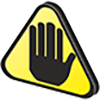 Avec le temps, les lubrifiants et les filtres perdent leurs propriétés et caractéristiques, il faut donc les remplacer selon les critères décrits dans le Tab. 5.2 .Remplacer les filtres (air, huile, carburant) par des pièces de rechange d’origine.Introduire de l’huile neuve ( Par. 4.5 ) jusqu'au niveau MAX.Vider complètement le circuit de refroidissement et verser du liquide de refroidissement neuf jusqu’au niveau MAX ( Par. 4.6 ). Effectuer les opérations suivantes si a machine est destinée à rester inutilisée pendant un certain temps. Effectuer les opérations suivantes si a machine est destinée à rester inutilisée pendant un certain temps.Opérations concernant le moteur  5.3Opérations concernant le moteur  5.3Opérations concernant le système SCR  5.4Opérations concernant le système SCR  5.4